            MARKET DRAYTON     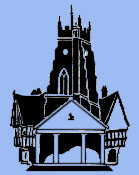 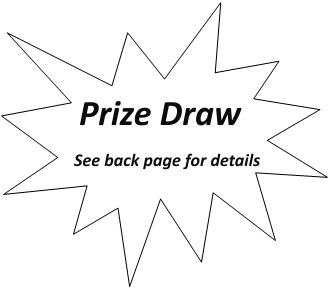           NEIGHBOURHOOD PLAN  ((( Have your say )))What is Market Drayton’s Neighbourhood Plan?Our Plan is a unique opportunity for us, as a community, to plan the development of our town for the benefit of future generations. Once in place our Plan will give us much greater influence and control over future growth.Who is the Survey for?This survey is in 2 parts:-The first part is a General Survey for residents aged 16 and over who live in the Market Drayton area. It should take approximately 20 minutes to complete.The second part is a shorter business survey for people who run businesses in the area.How do I complete the Survey?You can:- Complete the survey on-line at https://www.surveymonkey.com/r/MarketDraytonNPsurvey or by clicking on the SURVEY link on the Market Drayton Town Council website – this would help us to significantly reduce survey costs. (There will be an additional spot prize draw of £50 for surveys completed on-line) or……..Complete the Drayton Messenger pull-out copy of the survey and return in the pre-paid envelope provided. In case of loss please address replacement envelope to FREEPOST MDTC (all in capitals)You can also request additional copies for other members of your household at the Town Hall and, if you prefer, you can return your completed survey to the various drop off points in town, including the Town Hall, Festival Drayton, the main Post Office and the library. CLOSING DATE FOR RETURN OF SURVEYS: Friday 8th January, 2016CONFIDENTIALITYPlease see the Privacy Notice below which guarantees that all responses will be treated in the strictest confidence and all published results will be anonymised. Any information you provide will be treated as strictly confidential and will only be used for the purposes of developing the Market Drayton Area Neighbourhood Plan. Your information will not be shared with any other parties, but the combined results will be published without reference to any individual or their property. If you require any further information or advice about the Data Protection Act, please contact the Information Governance Officer, Shropshire Council, Legal Services, Shirehall, Abbey Foregate, Shrewsbury, Shropshire SY2 6ND.     Tel: 01743 252774 Email: information.request@shropshire.gov.ukPrivacy Notice: The information that you supply will be processed by Data Orchard CIC, who are independently analysing the results of this survey on behalf of the Market Drayton Town Council who, for the purposes of the Data Protection Act 1998, are the Data Controller.  The production and processing of this survey is supported by central government funding.General SurveyCommunity, Recreation and Sporting FacilitiesObjective: To ensure adequate provision of community, recreation and sporting facilities identifying options for enhanced facilities where required.Q* 511. How often do you use the following services and facilities in Market Drayton?Q2. Are there any particular community, sports or recreational facilities that you think should be provided in Market Drayton.  (Tick all that apply)Q3. Do you feel any of the services and facilities listed below should be improved or expanded, or access increased to reflect growth in population? Q4. What do think about the following types of healthcare provision in Market Drayton?Q5. Would you support the sale of part or the whole of the Greenfields sports site in order to provide enhanced sports facilities elsewhere, (e.g. on Betton Road or at Longford Turning), to be accessed without crossing the A53 Market Drayton bypass.Getting around and getting connected Objective: To improve access to the town centre and access to modern communications. Q* 1010Q66. Presently do you have any transport difficulties getting around any part of Market Drayton?Q7. If you have answered Yes to the above question, what transport difficulties do you have getting around Market Drayton?Q8. In the case of new developments, should consideration be given to building footpaths, cycleways and wildlife corridors as part of the design?Q9. Presently what forms of transport do you typically use on the public roads within Market Drayton?Q10. What is your experience of the following local service provision?Green SpaceObjective: To safeguard existing views and green spaces and, where practical, provide green spaces as part of new development.Q11. If more allotments were available would you rent one?Q* 12. Please list any green spaces in Market Drayton which you think should be protected.HousingObjective: To identify the need for specific types and tenure of future housing provision and to identify any sites suitable for infill development not currently included. 
Q13. With respect to this future housing development in Market Drayton have you concerns about any of the following? Q14. If you have expressed concern about any of the above please comment in the box belowQ15. What type of housing should be built in Market Drayton up to 2026?Q16. If you are interested in becoming a future resident in any new development, what amenities would you like to form part of that development? (Tick all the boxes that apply)Q17. If you have answered yes to any of the above, would you be prepared to contribute to their upkeep?Q18. What type of housing is needed in Market Drayton for new housing?Q19. If you think there should be affordable housing to rent, who should this be for?Education & TrainingObjective: Provide good local education, skills and training opportunities.Q20. Have you children living in your household who are of school age? (Please arrange for only one person per household to answer questions 20 to 24) Q21. If yes, what type of school do they attend?Q22. If you have children living with you of primary school age, where do they go to school?Q23. If you have children living with you of secondary school age, where do they go to school?Q24. Do you think your children have access to effective careers advice?Q25. With regards to your own needs, can you meet your vocational training/ further education needs in Market Drayton?  Q26. If No, where do you actually go and where would you go if you had the choice? Tourism & visitor economyObjective: To safeguard and promote those features of the town which encourage visitors and provide the opportunity for more tourism development.Q* 27. How important do you think local festivals, events, markets and cultural opportunities are in making Market Drayton an attractive destination for visitors? (Tick one box only)Q28. What additional types of festivals, events, markets, cultural opportunities and visitor attractions would you like to see in Market Drayton to increase visitor numbers? Q29.  Thinking about the following facilities in Market Drayton, in your opinion are there….? Q30. Is there anything you would like to see in addition to the existing facilities?Q31. Do you think it would be good for Market Drayton if a marina was built to the North East of the Shropshire Union Canal in the vicinity of Victoria Wharf together with other facilities and possibly some housing?  Town Centre and Retail Objective: To safeguard the mix of residential and thriving commercial uses in the town centre; encourage retail opportunities in Market Drayton and develop market activity as a means of stimulating retail and tourism.Q32. How often do you use these shops and services in Market Drayton?Q33. Where do you do your non-food shopping?  Q34. Where do you do your main household/groceries shopping and how far is it from your home? Q35. What would encourage you to do more of your shopping in Market Drayton?Q36. How often do you shop at the Wednesday Street Market and the Saturday Indoor Market in Market Drayton? Q37. Thinking about the quality of the markets, do you think they are……?Q38. How might the markets be improved?Employment and Business Objective: To identify sites for new business or industry in Market Drayton where required, safeguarding existing sites for employment opportunities.Q39. What employment opportunities would you like to see in Market Drayton area?Q40. Would you like to start your own business in Market Drayton over the next few years?Q41. If you have answered Yes to the above which of the following would help you to start your business? (Tick all that apply)Q42. What sort of business or activity do you think should be encouraged within Market Drayton over the next 10 years? Q43. If you are aware of any potential sites for new business and employment in Market Drayton please give details here. Q44. If you have any other comments to make which are not covered in this survey please use the space below.About YouBy completing this section you will enable us to assess how different groups in the community have responded to different issues. Q45.  Are you Q46. Please indicate your age by ticking the appropriate box belowQ* 2447. What is your Post Code? Post codes will enable us to assess differing views across the town and surrounding areas. This information will only be used for data analysis purposes.Q48. How long have you lived at your current post code? (Tick one box only)Q49. If you are currently employed, where do you work?    (Tick one box only)Q50. If you work outside Market Drayton how far do you have to travel (one-way)?This completes the main sections of the survey.However, if you run your own business we would appreciate it if you could also complete the Business Survey below.Thank you for taking part in the preparation of YOUR Neighbourhood Plan.Bottom of FormBusiness Survey  Only complete this final section if you run your own business* 4Q51. Where do you operate your business/ businesses?Q52. How many people do you employ?Q53. On how many sites do you employ staff?Q54. If employing people on more than one site, would you merge them if a suitable site in Market Drayton was available? Q55. If you need new premises within Market Drayton to either operate your existing business or expand your business what type of premise are you looking for? Q56. If you are looking for new business premises in Market Drayton, please estimate the size of the premises you require? (in square metres) Q57. If you are looking for new business premises in Market Drayton, would you ideally wish to buy or rent such premises?Q58. If you are looking for a new business premise in Market Drayton, would you prefer to share such premises with other businesses?Q59. Thinking about how you would like to develop between now and 2026, is there anything that could be provided in Market Drayton which would help you?END OF BUSINESS SURVEY   -Market Drayton Neighbourhood PlanPRIZE DRAW PAGECompleted surveys from residents aged 16 or over will be entered in a Prize Draw (See terms and conditions below)1st Prize: £100Additional Spot Prize for on-line returns: £50To allow us to notify you if you win, you will need to provide your name, address and telephone-number where indicated below.(If you do not wish to participate in the Prize Draw, please leave the following section blank.)NAME:ADDRESS:Telephone Number:Prize Draw InformationThe prize-draw will be for residents from Market Drayton and the surrounding area aged        16 or over who complete a Neighbourhood Plan Survey. This Prize Draw page will be separated from the survey pages before the survey is sent for analysis. This will ensure that survey responses remain anonymous. (Contact details will only be used for the prize draw and will be destroyed once the draw has been completed)The winners of the prize-draw will be identified via the details provided in the Name, Address and         Tel. No. section of the PRIZE DRAW PAGE. If you do not provide details, it will be assumed that you  do not wish to participate in the draw. If your PRIZE DRAW PAGE is initially selected as a prize-draw’s winning entry, in the unlikely event         that we cannot subsequently identify you from the information you have provided on that Page, a          replacement winner will be selected. The prize-draw will take place within 2 weeks of the closing date for return of surveys. The winners of the prize-draw will be notified directly by telephone. As soon as practicable after the prize-draw has taken place, the names of the winners will be          advertised in Market Drayton Advertiser and Market Drayton Town Council website.This Page left blank(Tick one box per row)Once a week or moreOnce a month or moreOccasionallyRarely/ NeverFestival DraytonSkate ParkSwimming BathsOther equipped play areasMaurice Chandler Sports Centre Market Drayton School facilities- sports e.g. badmintonSports clubsHockey pitchAll weather football pitchBMX TrackOther please specify.(Tick all that apply)Your Improvement ideasRecreation groundsSwimming BathsOther equipped play areasSports facilities at schools in Market Drayton(Tick one box per row)GoodSatisfactoryNeeds improvingIf you have ticked “Needs improving” please state why in the appropriate boxes belowMedical ServicesDental ServicesChiropodist ServicesChiropractor ServicesMobility servicesHomecare ServicesOther, please specify.YesNoNo opinionAdd any comments here…Add any comments here…Add any comments here…YesNo(Tick one box per row)YesNoNo opinionFootpathsCyclewaysWildlife Corridors(Tick one box per row)Several times per weekWeeklyMonthlyOccasionallyNeverOwn (or company) car/ vanMotorcyclePublic transport (e.g. bus)BicycleWalkingMobility scooter/ wheelchair(Tick one box per row)GoodAdequatePoorNo opinionMobile phone signalBroadband speedYesNo(Tick one box per row)Concerns me Does not concern meImpact on views of the entrances and exits to and from Market DraytonHouses fitting in visually with surrounding propertiesPressure on existing parkingAccess problems due to increased traffic and congestionPressure on community services and facilitiesPressure on infrastructure (roads, water, etc)Yes, for the communityYes, for me NoNo opinionBungalows (e.g. to cater for the older population)Small starter homes (1-2 bedroom)Family homes (3-4 bedrooms)Executive homes (4 plus bedrooms)Homes for people with specific housing needs (e.g. supported living in sheltered complexes for older people)Adapted homes for People with disabilityHomes with designated office or workshop spaceFlats (including houses divided into multiple units)Social HousingChildren's play areaGreen open space Other, please specifyYesNo(Tick one box per row)YesNoNo opinionHomes for sale on the open marketPrivate rented homesLow cost homes for sale Affordable rented homes Social Housing(Tick one box per row)YesNoSpecifically for local people with a connection to and working in Market DraytonAffordable homes for anyone who needs this type of housingYesNo(Tick all that apply)PrimarySecondaryState fundedPrivate/IndependentHome educated(Tick all that apply)PrimaryName or names of schoolsIn Market DraytonOutside Market Drayton(Tick all that apply)SecondaryName or names of schoolsIn Market DraytonGrove SchoolOutside Market DraytonYesNoNo opinionYesNoVocational TrainingFurther educationHigher educationActualPreferredVery important  Quite important Not important No opinion (Tick one box per row)Too fewAbout the right amountToo manyNo opinionCafesPubsRestaurantsTakeawaysBed and Breakfast accommodation, hotels and holiday accommodationYesNoNo opinion (Tick one box per row)Once a week or moreOnce a month or moreOccasionallyRarely/ NeverCharity shopsFinancial servicesFood- RestaurantsFood- TakeawaysHealth, Hair and BeautyShops - FoodShops - Other(Tick one box per row)DailyWeeklyMonthlyRarely/neverMarket DraytonElsewhereInternetName and location of shopDistance from your house (in one direction)Distance from your house (in one direction)Distance from your house (in one direction)Distance from your house (in one direction)Distance from your house (in one direction)Distance from your house (in one direction)Name and location of shopWithin walking distance1 to 2 miles3 to 5 miles5 to 10 milesMore than 10 milesHome delivery1.2.3.(Tick all that apply)(Tick all that apply)Better range of shopsSmall independent shopsChain storesClick and collect facilityCharity shopsEasier movement around the townDiscount storesEasier parkingDistinctive "specialist" shopsOther (please specify) Other (please specify) (Tick one box per row)WeeklyMonthlyOccasionallyRarely/ NeverWednesday Street MarketSaturday Indoor Market(Tick one box per row)GoodAdequatePoorNo opinionWednesday Street MarketSaturday Indoor MarketWednesday Street MarketSaturday Indoor  MarketYesNoImproved transport links with other places More suitable premises available to rent within Market DraytonMore suitable premises available to buy within Market DraytonAccess to communal office facilities within Market Drayton (e.g. computers, printers, photocopiers) Access to communal office space within Market Drayton (e.g. hot-desking, meeting space) Help/advice on establishing a business(Tick one box per row)Definitely neededPossibly neededNot neededTourism and LeisureOffice-based business (consultancies etc)Retail (shops etc)Small scale industrial (manufacturing, skilled artisan etc)Agriculture/ food productionService trades (e.g. plumbers and electricians)Pubs, cafes and restaurantsMaleFemale16-1819-3031-4041-5051-6061-7071-8081 or overLess than a year11-25 years1-5 yearsMore than 25 years6-10 yearsI work in Market DraytonI work outside Market Drayton1-5 milesMore than 50 miles6-10 milesI have no fixed place of work11-25 milesI work from home26-50 milesBusiness 1Business 2Business 3From home (within Market Drayton)From home ( outside Market Drayton)From other premises within Market DraytonFrom other premises outside of Market DraytonIn Market DraytonOutside Market Drayton1-5 members of staff6-10 members of staff11-20 members of staff21-50 members of staff51-100 members of staffMore than 100In Market DraytonOutside Market Drayton1 site2 sites3-5 sites6-10 sitesMore than 10 sitesYesNoNot applicableBusiness 1Business 2Business 3New/ expanding businessOfficeWorkshopWarehouseStudioShop/ retail spaceBusiness 1Business 2Business 3New BusinessApproximate Square MetresBuyRentYesNoBusiness 1Business 2Business 3More suitable premises available to rent within Market DraytonMore suitable business premises available to buy within Market DraytonAccess to communal office facilities within Market Drayton (e.g. computers, printers, photocopiers)Access to communal office space within Market Drayton (e.g. hot-desking, meeting space)Improved Broadband speedImproved mobile phone signal 